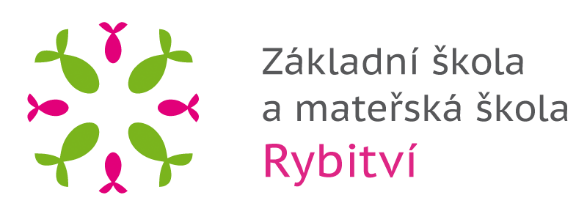 Vážení rodiče, zákonní zástupci,posíláme Vám informace o pořizování fotografií/videa ve škole a podklady pro udělení svolení s jejich pořízením a souhlasu se zpracováním osobních údajů v souvislosti s fotografiemi/videem.Předem děkujeme za prostudování a písemné stvrzení podpisem na druhé straně tiskopisu. Věříme, že pořízená foto/video dokumentace přispěje k Vaší větší spokojenosti s informovaností o dění ve škole.Informace / Svolení / Souhlasv souvislosti s fotografiemi a videemZákladní škola a mateřská škola Rybitví, Školní 143, 533 54 Rybitví informuje zákonné zástupce dítěte/žáka/žákyně, že běžně pořizuje ilustrativní fotografie / video ze školních akcí, ze kterých není možné určit totožnost dětí / žáků a které nepodléhají souhlasu (GDPR) ani svolení (obč. zákoník). Jedná se například o celkové fotografie a záběry ze třídy (tzv. momentky z akce), kde nejsou děti / žáci zobrazeni s podrobnějším portrétem. Případně se uvádí pouze křestní jméno (tj. nejde o zachycení podoby ve smyslu § 84 občanského zákoníku a nevyžaduje se tak svolení ani souhlas).Fotografie / video škola pořizuje a používá k účelu dokumentace a veřejné prezentace činnosti školy formou zveřejnění vhodnými prostředky – na nástěnkách, na výstavách, webových stránkách, ve zpravodaji města, školském zpravodaji, případně na vlastním profilu sociální sítě, webových stránkách apod., a to po dobu docházky do školy. Omezený rozsah fotografie / videa může škola použít na základě zákona či oprávněného zájmu také pro vnitřní účely (evidenci a bezpečnost, dokumentaci akcí pro vykazování dotací aj.), zpravidla 5 let po ukončení docházky, nebo pro archivaci historie školy.K výše uvedeným účelům od vás nepotřebujeme svolení či souhlas, neboť nejde o zpracování osobních údajů anebo údaje zpracováváme na základě zákona či oprávněném zájmu.Někdy však je vhodné a potřebné pro výše uvedené účely pracovat s podrobnějšími fotografiemi, videi a osobními údaji, zejména na internetu. Pro tyto případy bude vhodné, když nám na dobu docházky a do roka po jejím skončení udělíte následující svolení podle občanského zákoníku a souhlas podle GDPR.Zákonný zástupcejméno a příjmení:	...............................................................................................................................za dítě/žáka/žákynijméno a příjmení:	...............................................................................................................................rok narození:		...............................................................................................................................□ uděluje svolení uvedené škole v případech, kdy je to z pohledu dítěte / žáka / žákyně vhodné, k pořízení a rozšiřování fotografie / videa, z kterých lze určit jeho / její totožnost, zejména uvedením jména a příjmení a / nebo podrobnějšího portrétu (tj. jde o zachycení podoby a její rozšiřování ve smyslu § 84 a 85 občanského zákoníku, vyžadující svolení; nejde však o zpracování osobních údajů). Zveřejnění bude probíhat k výše uvedenému účelu a výše uvedenými vhodnými prostředky, včetně sociálních sítí (nesouhlasíte-li s touto formou, škrtněte sousloví „včetně sociálních sítí“).□ uděluje souhlasuvedené škole v případech školou pořádaných a spolupořádaných akcí se zpracováním osobních údajů ve spojení s fotografiemi a videem. Tam, kde je to vhodné a pro dítě / žáka / žákyni pozitivní, k zachycené podobě připojujeme ke jménu a příjmení další údaje – například o třídě, věku, účasti na akci konkrétního data, úspěchů ve vzdělávání, vítězství v soutěžích (včetně sportovních) apod., případně použijeme podrobný portrét.Zveřejnění bude probíhat k výše uvedenému účelu a výše uvedenými vhodnými prostředky, včetně sociálních sítí (nesouhlasíte-li s touto formou, škrtněte sousloví „včetně sociálních sítí“).V .............................................. dne ............................. 2022………………………………………………….………..podpis zákonného zástupce Další informace:Neudělení či odvolání svolení či souhlasu nemá za následek jakékoliv znevýhodnění či poškození dítěte / žáka / žákyně a jeho práv ze strany školy. Svolení i souhlas můžete kdykoliv odvolat, požadovat výmaz a opravu osobních údajů, a to e-mailem, telefonicky či dopisem předaným či zaslaným škole. Odvoláním svolení a souhlasu není dotčena zákonnost použití osobních údajů do doby tohoto odvolání.Dítě / žák / žákyně i zákonný zástupce mají právo na přístup ke zpracovávaným osobním údajům 
a pořízení jejich kopie, na informace o způsobu jejich zpracování. Mohou požadovat omezení jejich zpracování, proti zpracování pro vnitřní účely mohou podat námitku, dále mohou podat stížnost u Úřadu pro ochranu osobních údajů.
Podrobnosti o zpracování osobních údajů najdete na http://www.skolarybitvi.cz/1009-2/